Unit 7 Lesson 13: Distances and Shapes on the Coordinate Plane1 Coordinate Patterns (Warm up)Student Task StatementPlot points in your assigned quadrant and label them with their coordinates.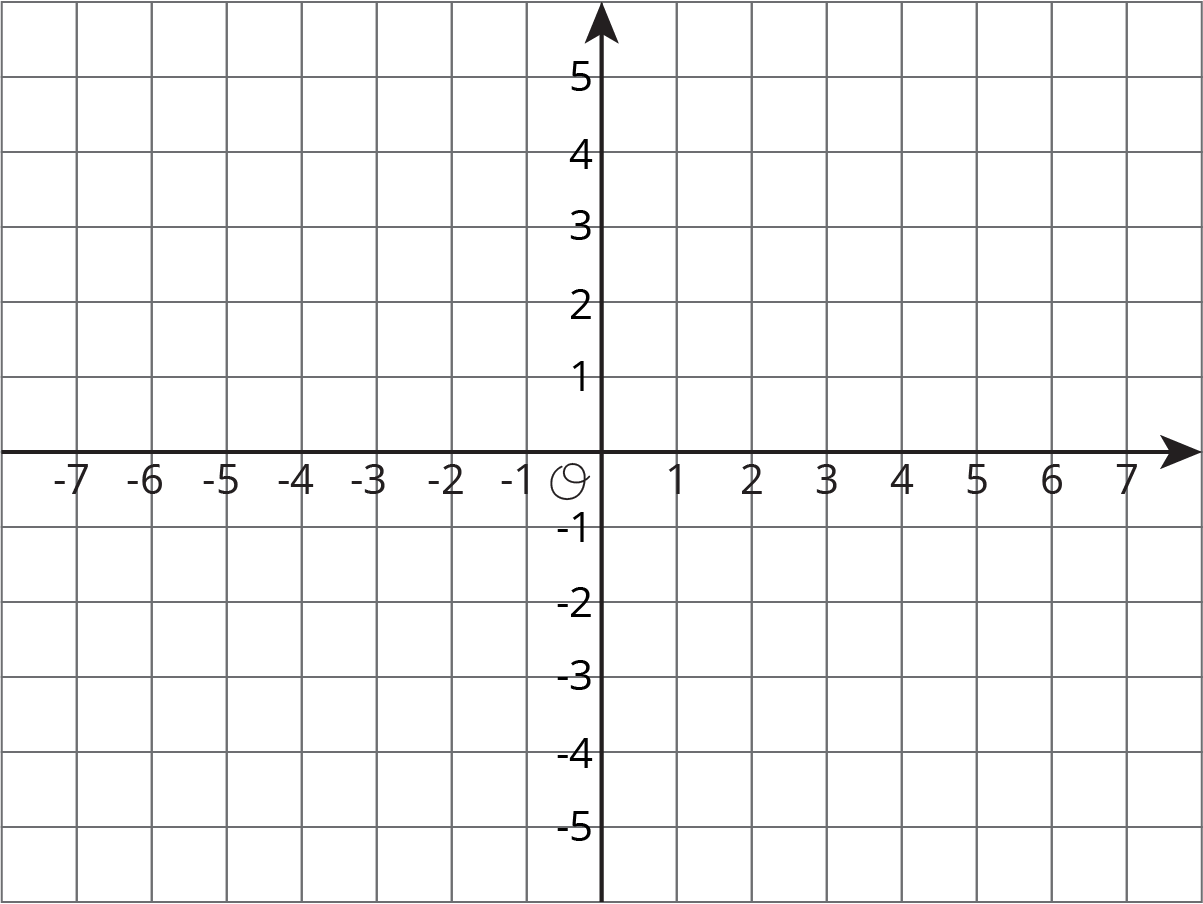 2 Signs of Numbers in CoordinatesStudent Task StatementWrite the coordinates of each point.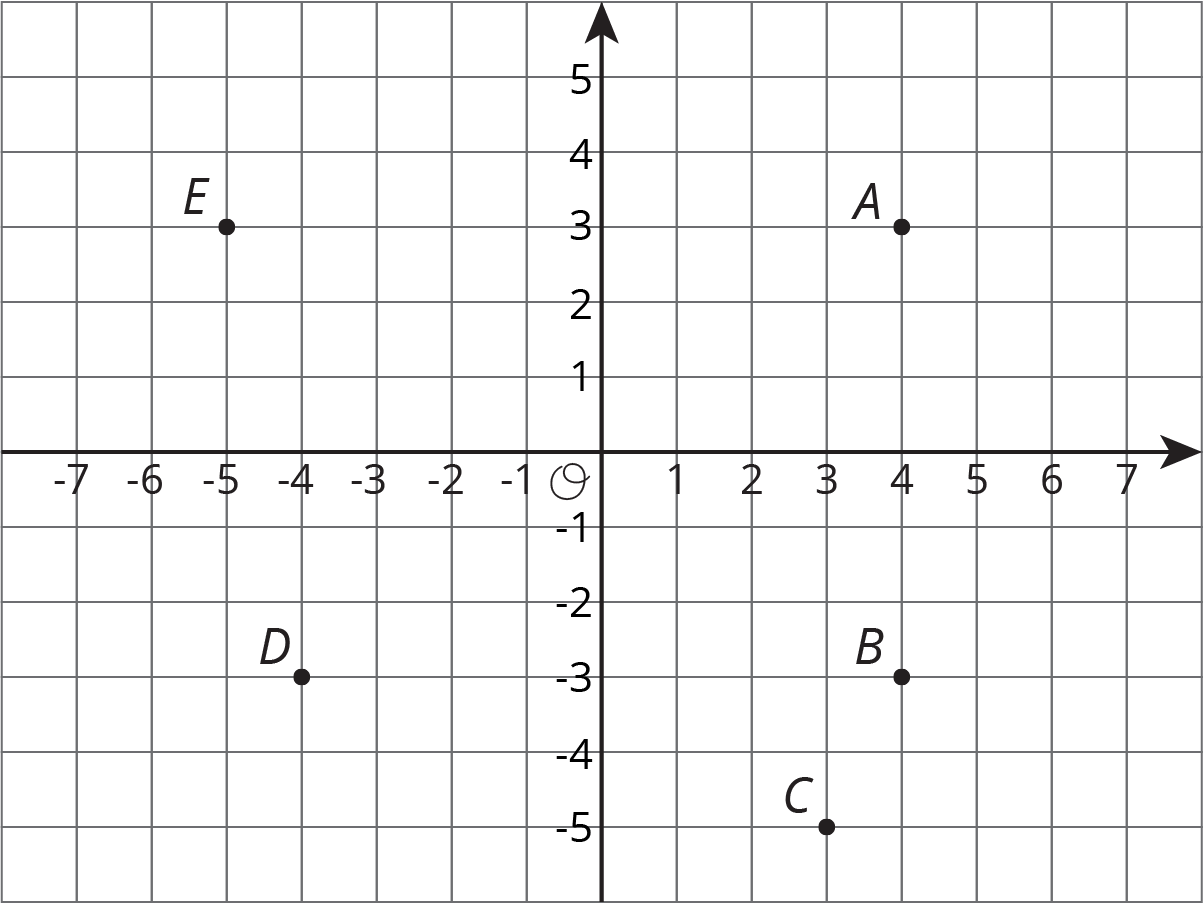 Answer these questions for each pair of points.How are the coordinates the same? How are they different?How far away are they from the y-axis? To the left or to the right of it?How far away are they from the x-axis? Above or below it? and  and  and Pause here for a class discussion.Point  has the same coordinates as point , except its -coordinate has the opposite sign.Plot point  on the coordinate plane and label it with its coordinates.How far away are  and  from the -axis?What is the distance between  and ?Point  has the same coordinates as point , except its -coordinate has the opposite sign.Plot point  on the coordinate plane and label it with its coordinates.How far away are  and  from the -axis?What is the distance between  and ?Point  has the same coordinates as point , except its both coordinates have the opposite sign. In which quadrant is point ?3 Finding Distances on a Coordinate PlaneStudent Task StatementLabel each point with its coordinates.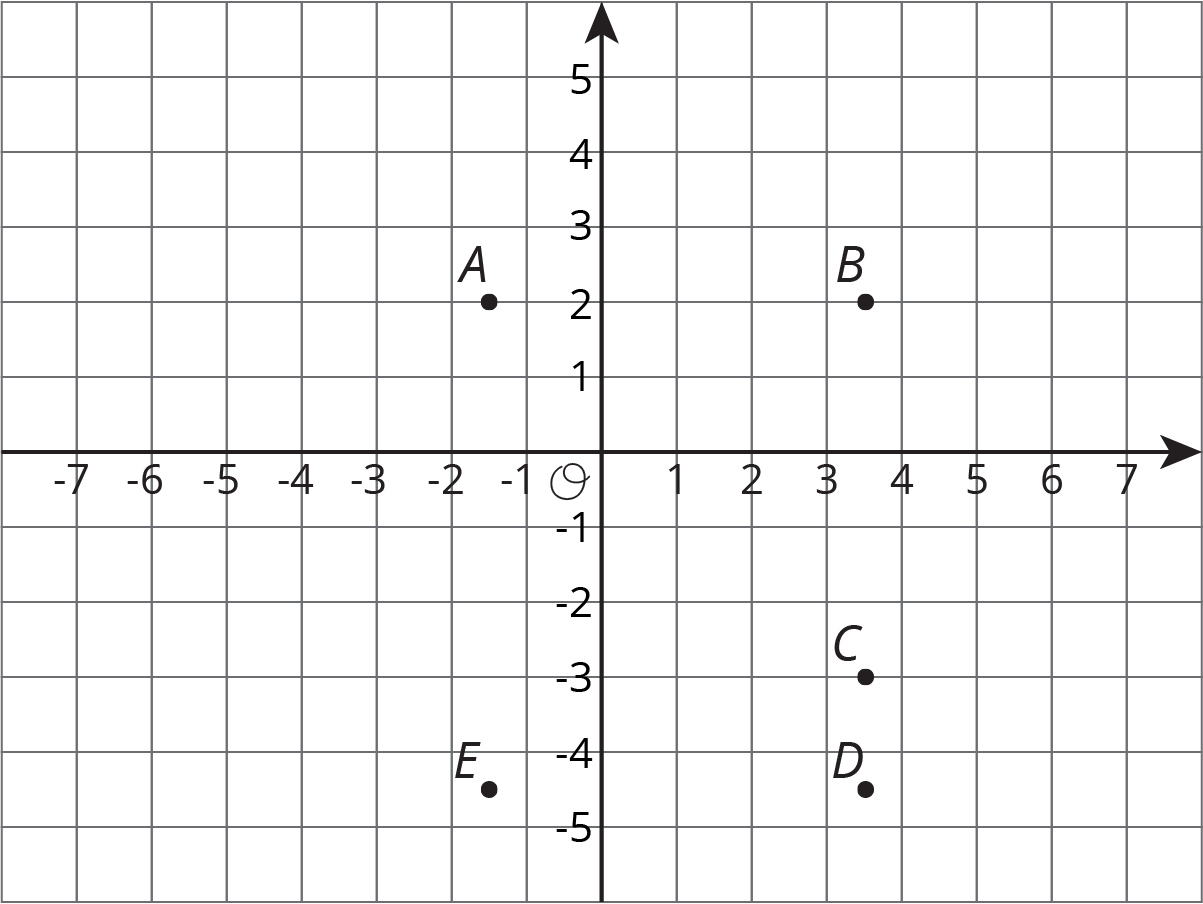 Find the distance between each of the following pairs of points.Point  and Point  and Point  and Which of the points are 5 units from ?Which of the points are 2 units from ?Plot a point that is both 2.5 units from  and 9 units from . Label that point  and write down its coordinates.4 Plotting PolygonsStudent Task StatementHere are the coordinates for four polygons. Plot them on the coordinate plane, connect the points in the order that they are listed, and label each polygon with its letter name.Polygon A: Polygon B: Polygon C: Polygon D: 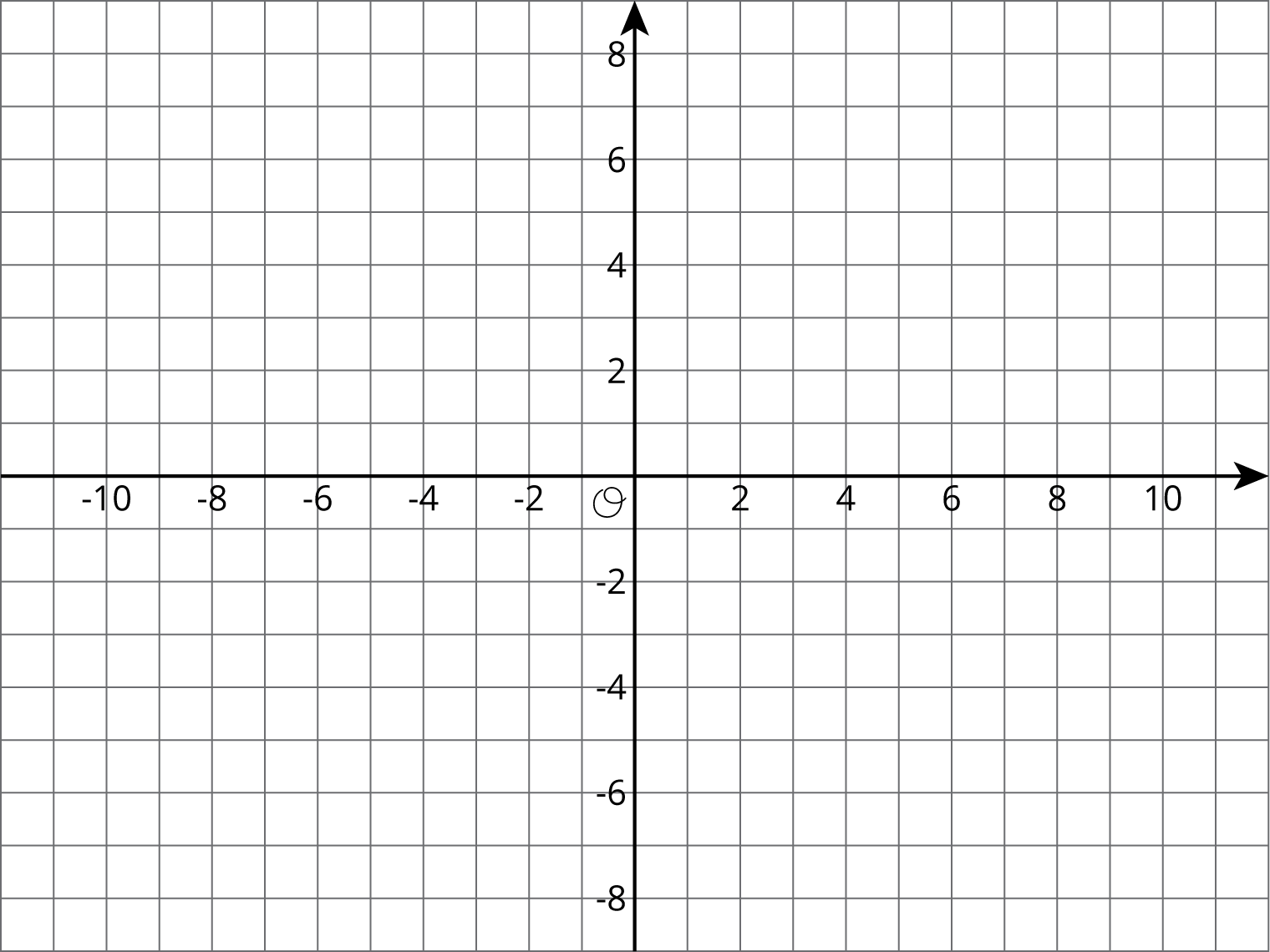 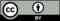 © CC BY Open Up Resources. Adaptations CC BY IM.